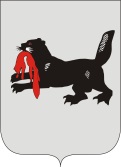 ИРКУТСКАЯ ОБЛАСТЬСЛЮДЯНСКАЯТЕРРИТОРИАЛЬНАЯ ИЗБИРАТЕЛЬНАЯ КОМИССИЯг. СлюдянкаО применении технологии изготовления протоколов участковых избирательных комиссий об итогах голосования с применением машиночитаемого кода на муниципальных выборах, проводимых на территории Слюдянского района 10 сентября 2017 годаРуководствуясь постановлением Центральной избирательной комиссии Российской Федерации от 15 февраля 2017 года № 74/667-7 «О применении технологии изготовления протоколов участковых комиссий об итогах голосования с машиночитаемым кодом и ускоренного ввода данных протоколов участковых комиссий об итогах голосования в Государственную автоматизированную систему Российской Федерации «Выборы» с использованием машиночитаемого кода» Слюдянская  территориальная избирательная комиссияРЕШИЛА:1. Применить технологию изготовления протоколов участковых избирательных комиссий об итогах голосования с применением машиночитаемого кода при подведении итогов голосования по муниципальным выборам согласно приложению, для чего Слюдянской территориальной избирательной комиссии обеспечить участковые избирательные комиссии, указанные в приложении, внешними носителями информации (USB флеш-накопитель).2. Председателям соответствующих участковых избирательных комиссий в срок до 20 августа 2017 года принять решение о назначении не менее двух операторов специального программного обеспечения для изготовления протоколов участковых избирательных комиссий об итогах голосования с машиночитаемым кодом, направить копию решения в Слюдянскую территориальную избирательную комиссию.3. Направить настоящее решение:– в Избирательную комиссию Иркутской области для согласования;– в участковые избирательные комиссии избирательных участков, указанных в приложении.4. Разместить настоящее решение  на интернет – странице Слюдянской территориальной избирательной комиссии на сайте администрации муниципального образования Слюдянский район.Председатель комиссии                      		           	Г.К. КотовщиковСекретарь комиссии                                                                  Н.Л. ТитоваПриложение к решению Слюдянской территориальной избирательной комиссииот «12» июля 2017 года № 33/158Список муниципальных выборов и номеров избирательных участков, на которых будет применяться технология изготовления протоколов участковых избирательных комиссий об итогах голосования с применением машиночитаемого кодаР Е Ш Е Н И ЕР Е Ш Е Н И Е12 июля 2017 года№ 33/158 № п/пНаименование выборовУИК, на которых применяется технология изготовления протоколов об итогахголосования с машинопечатным кодомУИК, на которых применяется технология изготовления протоколов об итогахголосования с машинопечатным кодом№ п/пНаименование выбороввсего№1Выборы мэра муниципального образования Слюдянский район28№ 1285-13122Выборы главы Слюдянского муниципального образования10№ 1285-12943Выборы депутатов Думы Слюдянского городского поселения10№ 1285-12944Выборы главы Байкальского муниципального образования7       № 195-13015Выборы депутатов Думы Байкальского городского поселения7       № 195-13016Выборы главы Култукского муниципального образования4      № 1302-13057Выборы депутатов Думы Култукского городского поселения4      № 1302-13058Выборы главы Утуликского муниципального образования1      № 13069Выборы депутатов Думы Утуликского сельского поселения1      № 130610Выборы главы Быстринского муниципального образования2    № 1309-131011Выборы депутатов Думы Быстринского сельского поселения2    № 1309-131012Выборы главы Новоснежнинского муниципального образования2      № 1307-130813Выборы депутатов Думы Новоснежнинского сельского поселения2      № 1307-130814Выборы депутатов Думы Маритуйского сельского поселения1№ 131215Выборы депутатов Думы Портбайкальского сельского поселения1№ 1311